Vocabulary. After reading about Skyfall,  read  this list of  words:You can listen to the pronunciation in English in wordreference.com         From islcollective.com                                                     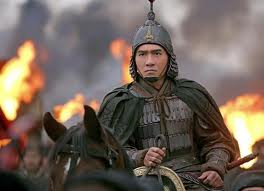 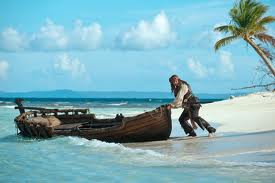 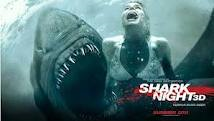 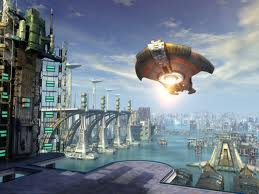                 Action filmAnimated filmDisaster filmScience fiction film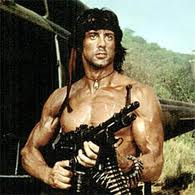 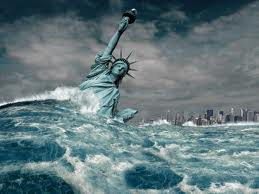 Historical dramaHorror filmMusicalRomantic comedy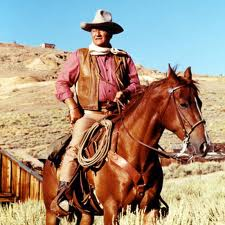 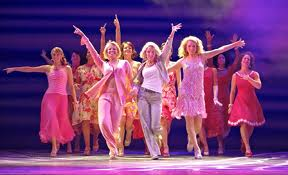 War filmThrillerWesternAdventure film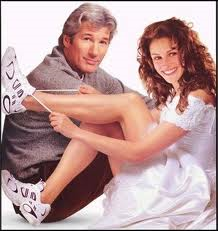 Crime/gangster filmSilent film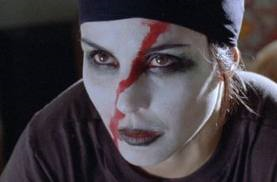                           Comedy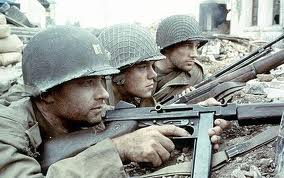 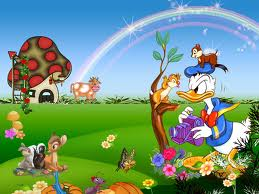 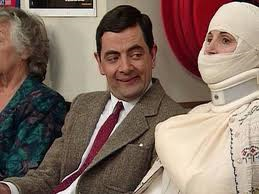 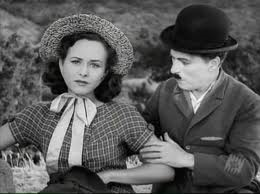 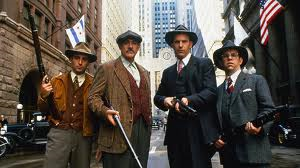 Talking about moviesWhat types of movies do you like?/What’s your favorite movie genre? Who is your favorite director? An your favorite actor or actress?What’s the worst movie you have ever seen?What makes a film good or bad? The director? The cast? The plot? Would you highly recommend a movie?Thanks for your participation!We’ll continue with this topic.Prof. Gabriela H. Hola a toda la clase:Este material es para leer, entender y pronunciar.Si tienen dudas, me escriben.Saludos,Prof. Gabriela H.Hi there!This material is to read, understand and repeat.If you have any doubts, please email me.Hugs,Prof. Gabriela H.EnglishSpanishFilm reviewReseña, crítica cinematográfica.ReleasedestrenadoType of film/movie = movie genreTipo de película  = géneroDirectorCast: actor, actressReparto: actor, actrizstar (verb) = actActuarin the role ofen el rol deThe plot involvesEl argumento se refiere aexciting action scenesescenas de acción atrapantesThe film is setLa película se ubicaThe soundtrackLa banda de sonidoThe theme songLa canción principalperformed bycantada porbrings his character to lifele da vida a su personajea dazzling and memorable performanceuna deslumbrante e inolvidable actuación.Type of movie = genreEl gnero de la películaAdjectives to describe movies:Adjectives to describe movies:Adjectives to describe movies:BoringhorribleEntertainingClever    FunnyGripping  Moving Exciting SurprisingThrilling GorgeousHeart-breakingMind-blowingBeautifulAward-winningtragicfrighteningscaryviolent